CV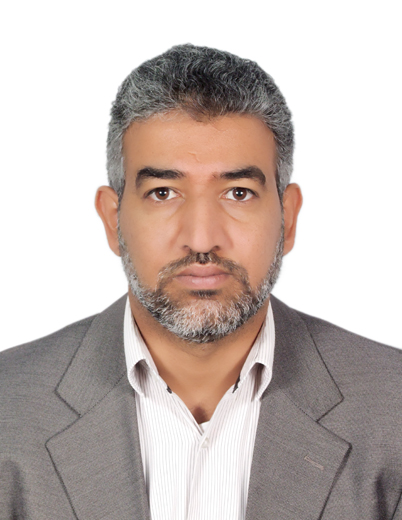 PERSONAL INFORMATIONName :			Ali Odeh Hammoud AlidmatFather’s name:	 OdehMother’s name: Inzaileh	 Gender:		Male		Date of birth:	1-4-1977	Place of birth:	Mafraq- Jordan Nationality	:	Jordanian Mailing address:	Department of English, Aljouf University, AlJoufProvince, Sakaka, PO Box:  2014, Saudi Arabia .Mobile number: 	00962796041937Email Id: Abuyazeed1977@yahoo.com		Occupation (Status and Institution):	Lecturer, Department of English,Aljouf University, Saudi ArabiaMajor field of specialization	:	EnglishAcademic qualifications:Professional employment history:M.A THESIS  The subject of my M.A thesis is on the translatability of the Bedouin dialect into English, it is entitled “The Translatability of the Bedouin Dialect in Abdellrahman Munif’s Novel Cities of Salt: A case study.Publication: “A study on the usefulness of Audio- Visual Aids in EFL Classrooms: Implications for effective instruction,” 2013, International Journal of Higher Education.( published)           2- Matters Arising in Development of Critical Thinking Skills through Writing Tasks: Case      Study of Maritime English for Special Purposes Students at Aqaba College, Al-Balqa Applied University, JordanCollege/University attendedYearDegree earnedMajor fieldYarmouk University , Jordan2004MA EnglishYarmouk University , Jordan1999BAEnglishMinistry of Education, Jordan1995Secondary School CertificateLiterary  subjects FromToPositionInstitution2015PresentLecturer Alblqa Applied UniversityAqapa College20092014Lecturer at the Department of EnglishAnjou University- Saudi Arabia20042009Lecturer at the Department of EnglishKing Khalid University- Saudi Arabia19992004English Language TeacherMinistry of Education- Jordan